Первые чувства патриотизма. Доступны ли они в дошкольном возрасте? Можно сказать, что да дошкольнику доступны чувства любви к своей семье, родному краю, городу, родной природе. Это и есть начало патриотизма, который рождается в познании, а формируется в процессе повседневного целенаправленного воспитания.На современном этапе воспитание будущего гражданина патриота своей страны становится очень актуальным и особенно трудным, требует большого такта и терпения, так как в молодых семьях вопросы воспитания патриотизма, гражданственности не считаются важными, и зачастую вызывают лишь недоумение.В качестве средства патриотического воспитания целесообразно использовать народное декоративно-прикладное искусство, которое оказывает сильное эстетическое и эмоциональное воздействие на личность, а также обладает большими познавательными, развивающими и воспитательными возможностями.Соприкосновение с народным декоративно - прикладным искусством обогащает ребенка, воспитывает гордость за свой народ, поддерживает интерес к его истории и культуре.Делая что-то своими руками, дети развивают внимание и память, приучаются к аккуратности, настойчивости и терпению. Всё это поможет ребенку в школе, особенно при овладении письмом, да и в дальнейшей жизни эти качества не будут лишними.Занятия творчеством помогают развивать художественный вкус и логику, способствуют формированию пространственного воображения. Кроме того, у детей совершенствуется мелкая моторика рук, что очень важно для дошколят.И еще очень важное дополнение: умение сделать что-нибудь самому, позволяет ребенку чувствовать себя увереннее, избавляет от ощущения беспомощности в окружающем его мире взрослых. А ведь вера в себя, уверенность в своих силах - необходимое условие для того, чтобы ребенок был по-настоящему счастлив.Бисероплетение известно с глубокой древности как вид художественных ремесел. Из поколения в поколение передавались его лучшие традиции. Оно сохраняет свое значение и в наши дни. Такие занятия вызывают у дошкольников большой интерес.Бисероплетение - это искусство со стажем, и ему все возрасты покорны: малыши увлеченно нанизывают бусы, подростки плетут "фенечки" и браслеты, мамы с удовольствием носят изящные бисерные колье и серьги, подчеркивающие индивидуальность каждой рукодельницы. О пользе этого увлекательного процесса и говорить не приходится. Ведь подобные занятия успокаивают, развивают воображение, учат сосредоточенности и усердию, развивают мелкую моторику, координацию движений, гибкость пальцев, что напрямую связано с речевым и умственным развитием. Занятие бисером доступно и полезно для маленьких и неумелых рук. По желанию ребенка бисер и бусинки, словно элементы конструктора, могут превратиться в веселую игрушку, нарядное украшение или новогодний сувенир. Поделка из бисера даже в неумелых руках всегда выглядит ярко, эффектно.Рассматривая цветы, бусы, браслеты, сплетенные из бисера, дети загораются желанием сплести такие украшения куклам, себе, маме. Бисер привлекает детей и яркостью красок, и разнообразием форм и размеров, и простотой выполнения самых причудливых изделий.Формы работы: Беседы;Занятия;Индивидуальная работа;Групповая работа;Коллективно-творческая работа;Игра;Оформление выставок.Детям свойственны неустойчивость внимания, утомляемость и кратковременность интересов. Поэтому занятия бисероплетением  для  детей дошкольного возраста предполагает неоднократное обращение к определённым темам, для формирования к ним стойкого интереса. Для раскрытия той или иной темы лучше всего использовать процесс игры. Например, детям очень интересно будет играть в «путешествия», во время которых они смогут узнать что – то новое о культуре своей  Родине, других странах. Занимаясь бисероплетением, дети получают знания, умения и навыки в данной области, знакомятся с красотой, неповторимостью, с преимуществом изделий выполненных из бисера, а также приучаются к аккуратности, экономии материалов, точности исполнения конкретного изделия. Особое внимание уделяется технике безопасности при работе с ножницами и проволокой, нитками, иголкой. Изложение материала имеет ту эмоционально-логическую последовательность, которая неизбежно приведет детей к высшей точке удивления и переживания; самоопределения и самоутверждения в коллективе и жизни в целом; общения в совместной деятельности сверстников; самоуважения и укрепления статуса обучаемого, популяризируя даже незначительные успехи в сфере деятельности. Ещё раз хочется сказать, что бисероплетение для дошкольников - это полезное во всех отношениях искусство. В процессе бисероплетения у детей развивается вкус, фантазия и творческие способности, мелкая моторика.Предлагаемая консультация поможет сформировать у дошкольников первые чувства патриотизма: гордости за свою родину, любовь к культуре родного края, уважение традиций. Полученные на тематических занятиях знания позволят подвести ребёнка к пониманию неповторимости культуры своего народа.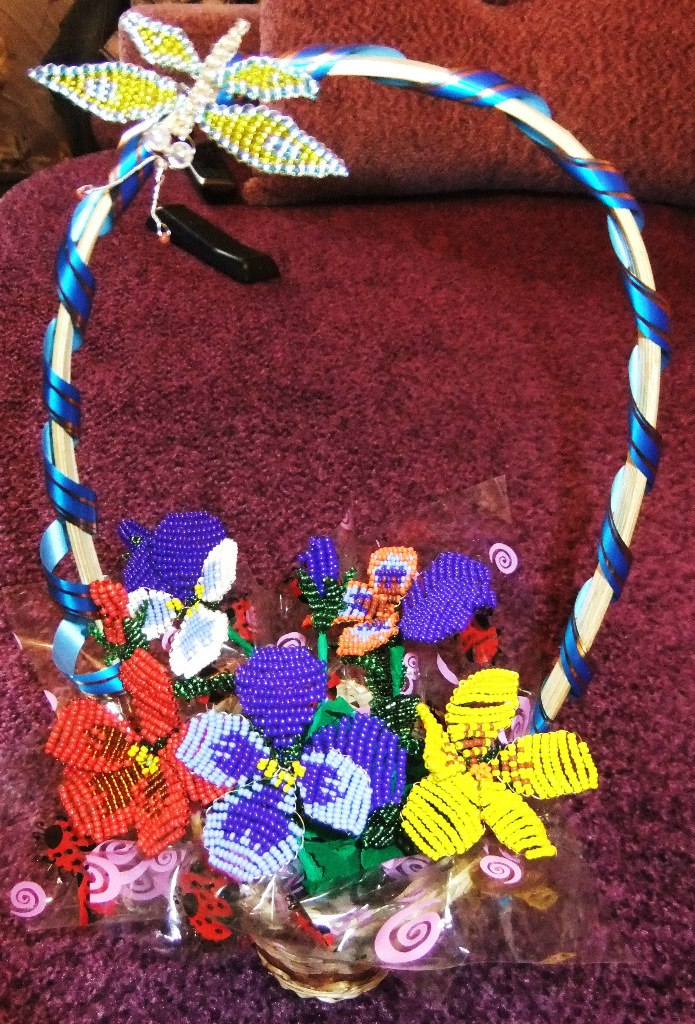 